ΠΟΛΛΑΠΛΑΣΙΑΣΜΟΙ ΚΑΙ ΔΙΑΙΡΕΣΕΙΣ  1. Για να φτιάξω μια ομελέτα χρειάζομαι 3 αυγά. Πόσα αυγά  χρειάζομαι για 7 ομελέτες;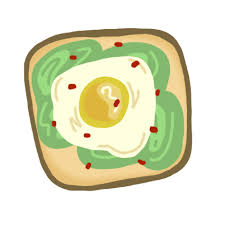 ΛΥΣΗ:ΑΠΑΝΤΗΣΗ:2. Λογαριάζω και συμπληρώνω:3. Συμπλήρωσε τους αριθμούς που λείπουν: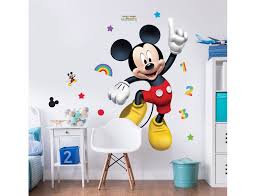 (6x8)+……=60		         (9x7)+…..=75(3x8)-……=14			(6x6)-……=26(4x4)+…..=30			(7x7)+…..=80(5x5)-……=10			(8x8)-……=504. Ο Γιώργος έχει 48 αυτοκόλλητα και θέλει να τα μοιραστεί με τους 6 φίλους του. Από πόσα αυτοκόλλητα θα πάρει το κάθε παιδί;ΛΥΣΗ:ΑΠΑΝΤΗΣΗ:                                                                            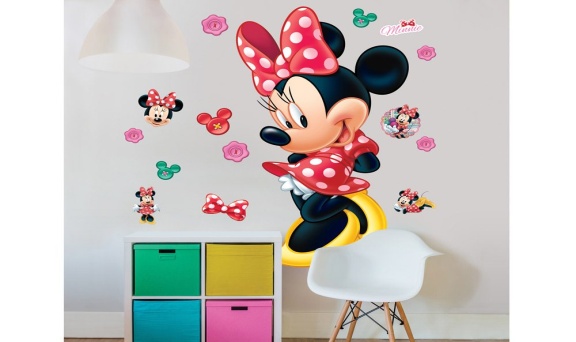 6Χ24Χ37Χ49Χ95Χ87Χ711Χ54Χ98Χ91215:540:825:564:835:742:654:966:620:4